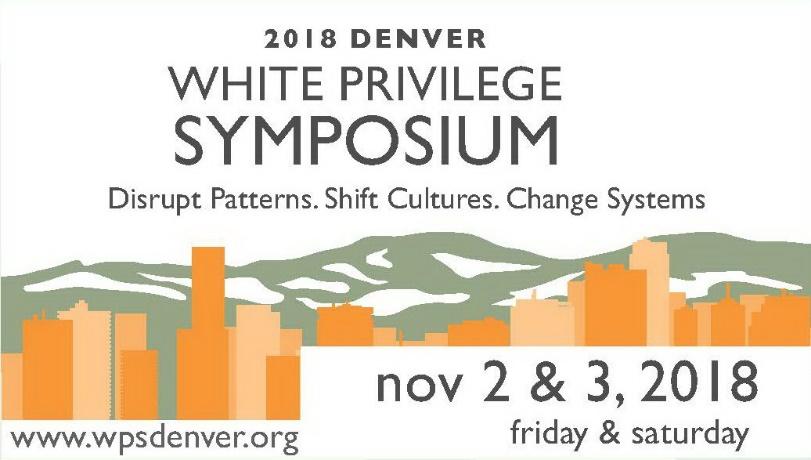 Symposium Rates (group discounts and moore on the website) Friday Evening Community Event at The Sheraton DowntownOpen to all!! (no charge)Saturday Symposium at The University of Denver			REGISTRATIONCorporate/Professionals: $145					OPENSIndividual/Educator/Non-Profit: $110					LABOR DAY!College Student: $75High School Student (in the Youth Action Project): $60Saturday Friendraiser/Fundraiser at The University of DenverAdults: $65	Students: $35.00Schedule of EventsFriday, November 2, 2018 Community Wide Event5:00 pm	Registration and Exhibits6:00 pm 	Welcome and Introduction6:30-8:30 	Keynote and Edu-tainment featuring Dr. Frederick Gooding (aka The RaceDoctor), Jasiri X and MooreSaturday, November 3, 2018 White Privilege Symposium - Denver8:00 am	Registration and Exhibits	9:00 am  	Indigenous Welcome and Keynote by Dr. Kathy Obear10:30 am	Workshop Presentations Session 1	11:45 am	Lunch and Exhibits	12:45 pm	Lunch Keynote by Theo Wilson1:30 pm	Workshop Presentations Session 2	3:00 pm	Workshop Presentations Session 34:30 pm	Closing and Next Steps#20Moore Years: Friendraiser and Fundraiser for The Privilege Institute5:45 pm	This special event includes heavy refreshments, exhibits, a silent auction, doorprizes, and a unique opportunity to listen, learn and engage with many of ourkeynote speakers, workshop presenters and performers.7:00-9:00	Edutainment Featuring Dominique Christina, Jasiri X and Moore